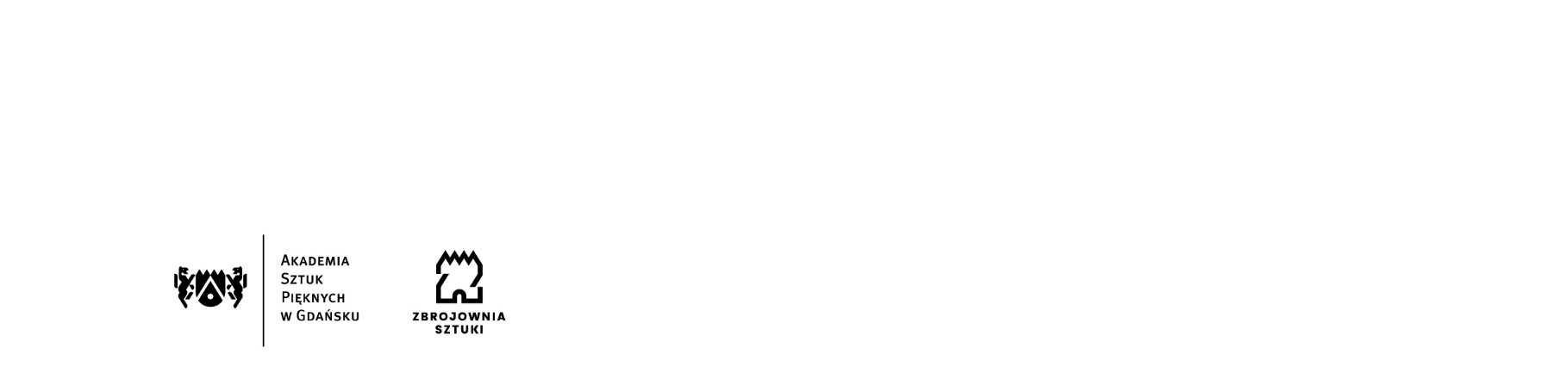 Gdańsk, dnia 13.07.2022r.Znak sprawy:  ZK-213/19/2022			INFORMACJA O KWOCIE PRZEZNACZONEJ NA SFINANSOWANIE ZAMÓWIENIADotyczy: zamówienia publicznego prowadzonego w trybie podstawowym pn.: „Dostawa sprzętu komputerowego dla Akademii Sztuk Pięknych w Gdańsku”Zamawiający – Akademia Sztuk Pięknych z siedzibą przy ul. Targ Węglowy 6 w Gdańsku na podstawie art. 222 ust. 4 ustawy z dnia 11 września 2019r. Prawo zamówień publicznych (tekst jednolity Dz. U. z 2021r. poz. 1129 ze zm.), przekazuje informację o kwocie , jaką zamierza przeznaczyć na sfinansowanie zamówienia.Kwota, którą Zamawiający zamierza przeznaczyć na sfinansowanie zamówienia wynosi: Część 1 – Dostawa Serwera Nr 1 – 1 szt.; 						40 000,00 zł bruttoCzęść 2 – Dostawa Serwera Nr 2 – 1 szt.;						29 000,00 zł bruttoCzęść 3 – Dostawa Monitora Nr 2 – 1 szt.;						3 000,00 zł bruttoCzęść 4 –  Dostawa Smartfonu – 1 szt.;							4 000,00 zł bruttoCzęść 5 – Dostawa komputera przenośnego Nr 2 – 1 szt.;					9 500,00 zł bruttoCzęść 6 – Dostawa jednostki centralnej komputera stacjonarnego z monitorem – 1 szt.;		5 000,00 zł brutto